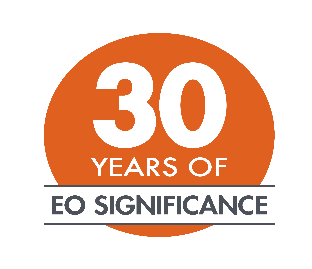 EO’s 30th Anniversary Celebration Patrons ProgramIn celebration of the 30th anniversary of the Entrepreneurs’ Organization (EO), an international peer-to-peer community of leading entrepreneurs, our Chapter Presidents have been encouraged to invite an outstanding entrepreneurial leader into their local chapter as their Patron.  I have sought you out in the hope that you will contemplate becoming the Patron for our chapter because we consider you a “superhero” member of our community. As an entrepreneurial leader who meets the requirements and fully represents EO’s core values, you are invited to become a Patron of our chapter for the next year so that you can experience the value of EO and share perspectives and experiences that can strengthen the chapter and extend its ties with other organizations. While you will not serve in any formal EO leadership capacity, attend our Forums, access our web resources, have EO Global rights or responsibilities, or be expected to pay EO dues, you are invited to attend and support our chapter events, learning sessions and media opportunities. We believe that your association with our chapter will help it thrive in the year ahead. While there is no obligation to perform specific tasks or to take your involvement outside of our chapter, Chapter Patrons may be nominated for selection as the Area Patron. Area Patrons, once appointed, may be nominated for selection as the Regional Patron, and from these Regional Patrons one will be selected as our Global Patron. The Global Patron will be invited to attend EO’s 2018 Global Learning Conference in Toronto as a special guest of EO, and be invited to share his or her experiences with our member leaders, should they wish to do so.This offer signifies our respect for you and your accomplishments. We hope you will join us in our mission to become the world's most influential community of entrepreneurs.About the Entrepreneurs’ Organization (EO)Since 1987, EO has been transforming the lives of the entrepreneurs who transform the world. As the global thought leader on entrepreneurship, EO plays an integral role in businesses, industries and the lives of leading entrepreneurs everywhere.  EO was founded more than 28 years ago to help leading business owners on their paths to greater business success and personal fulfillment. EO is a global community that enriches members’ lives through dynamic peer-to-peer learning, once-in-a-lifetime experiences and connections to experts.